ESKIMO SBHP SRC УТЕПЛЕННЫЕ БОТИНКИ ИЗ ПОЛИМЕРНЫХ МАТЕРИАЛОВ С ЗАВЫШЕННЫМИ БЕРЦАМИ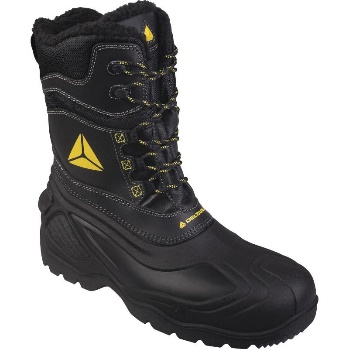 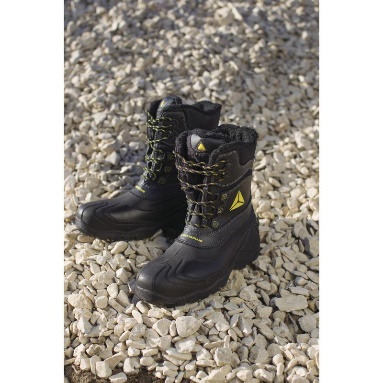 Цвет: черныйРазмер: 38/39/40/41/42/43/44/45/ 46/47/48СПЕЦИФИКАЦИЯ	Утепленные ботинки из полимерных материалов с завышенными берцами (канадского типа) Влагонепроницаемые. Композитный защитный подносок. Литьевой метод крепления подошвы. Подошва двухслойная, устойчивая к проколам (вшитая композитная стелька) и к скольжению (тест SRC); устойчива к действию горюче-смазочных материалов. Съемная формованная стелька. Без металлических компонентов. Верх: комбинированный: калоша – полиуретан, голенище - полиэстерПодкладка: комбинированная: водонепроницаемый полиэстер и искусственный мехПодошва: двухслойный полиуретанСтелька: войлокВес – 865 гр.ОСНОВНЫЕ ПРЕИМУЩЕСТВА ТОВАРА ДЛЯ ПОЛЬЗОВАТЕЛЯПодошва и калоша из полиуретана выдерживают холод до - 30°C, двуслойная подошва для сцепления на скользких поверхностях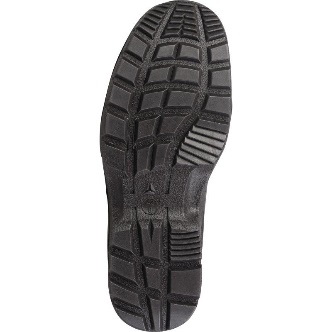 Подошва композитная с защитой от прокалывания, очень гибкая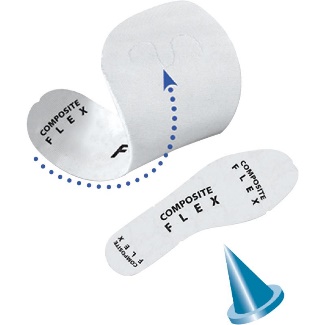 Композитный подносок (непроводящий материал) – легче, чем металл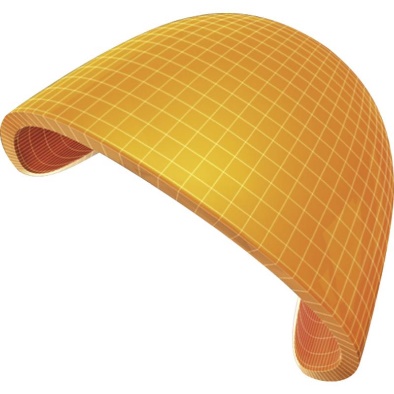 В обуви не содержится ни одной металлической детали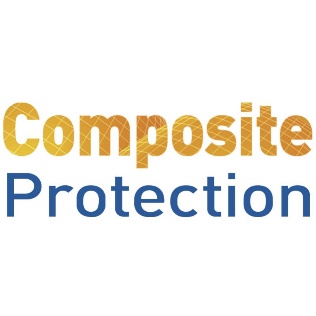 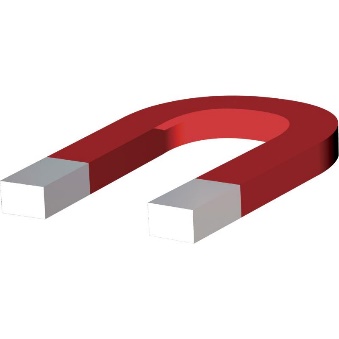 Формованный литьевой полиуретан в виде калоши и подкладка из полиэстера по технологии Snowtex создают водонепроницаемую мембрану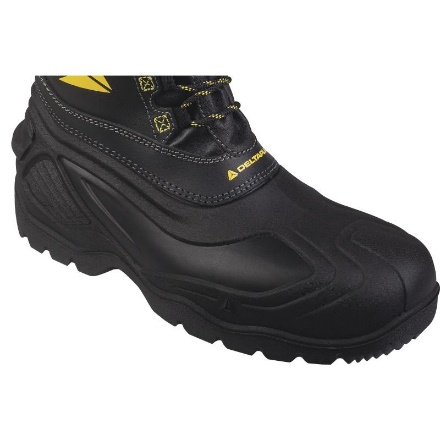 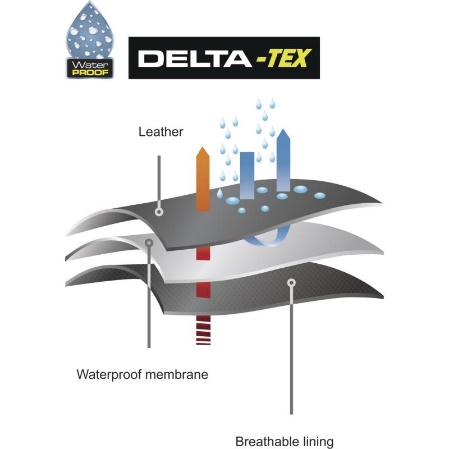 Защитные ботинки хорошо подходят для работ в холодных условиях на улице, а также - в холодильных камерах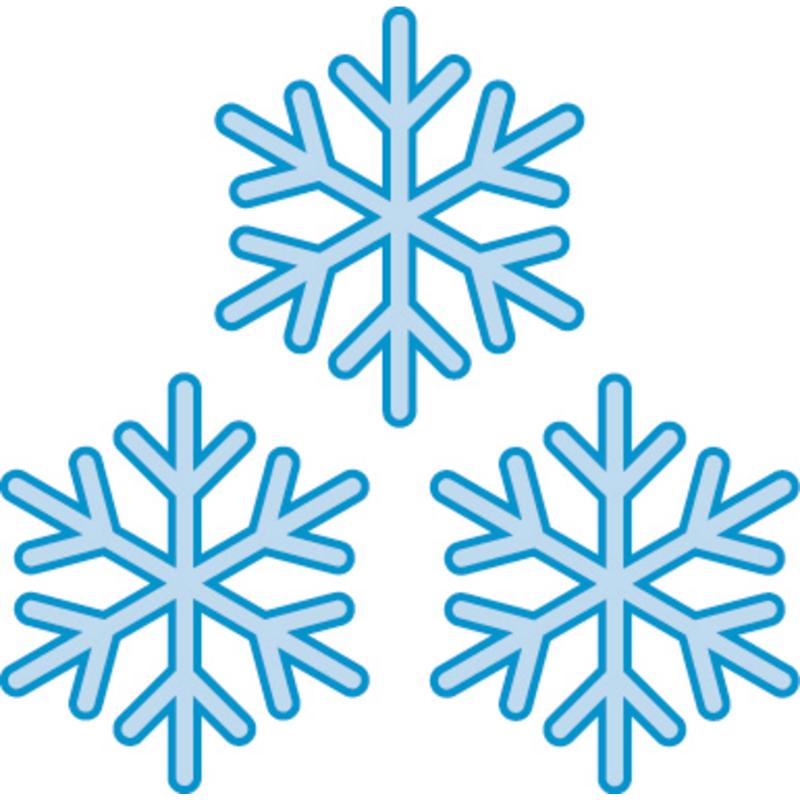 